АДМИНИСТРАЦИЯ ВОРОБЬЕВСКОГО 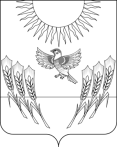 МУНИЦИПАЛЬНОГО РАЙОНА ВОРОНЕЖСКОЙ ОБЛАСТИП О С Т А Н О В Л Е Н И Еот 18 ноября 2021 г. № 1149с. ВоробьевкаО внесении изменений в постановление администрации Воробьевского муниципального района от 29.10.2015 № 433 «Об утверждении  муниципальной программы Воробьевского муниципального района «Обеспечение жильем молодых семей»В соответствии со статьей 179 Бюджетного кодекса Российской Федерации, постановлением администрации Воробьевского муниципального района от 18.11.2013 года № 512 «О порядке принятия решений о разработке, реализации и оценке эффективности муниципальных программ Воробьевского муниципального района», распоряжением администрации Воробьевского муниципального района от 01.10.2013 № 207-р «Об утверждении перечня муниципальных программ Воробьевского муниципального района» и в целях повышения эффективности расходов бюджета Воробьевского муниципального района, администрация Воробьевского муниципального района п о с т а н о в л я е т :1. Внести в муниципальную программу Воробьевского муниципального района «Обеспечение жильем молодых семей» утвержденную постановлением администрации Воробьевского муниципального района от 29 октября 2015 г  № 433 (далее - Программа) следующие изменения:1.1. В паспорте Программы:- седьмую строку изложить в следующей редакции:	«.»
 	1.2. Таблицу № 3 изложить в следующей редакции:	
2. Контроль за исполнением настоящего постановления возложить на заместителя главы администрации муниципального района - начальника отдела по строительству, архитектуре транспорту и ЖКХ Гриднева Д.Н.Глава Воробьевского муниципального района						М.П. ГордиенкоОбъемы и источники финансирования программыОбщий размер финансирования программы составит 11995,57092 тыс. рублей, в том числе:
средства федерального бюджета – 11237,67232 тыс. рублей;
средства областного бюджета – 11556,39618 тыс. рублей;
средства местного бюджета – 5073 тыс. рублей.В том числе: 2015 год – 630 тыс.рублей;Федеральный бюджет – 192,870 тыс.рублей;Областной бюджет – 173,130 тыс.рублей;Местный бюджет – 264,00 тыс.рублей;2016 год – 755,9 тыс.рублей;Федеральный бюджет – 270,000 тыс.рублей;Областной бюджет – 221,900 тыс.рублей;Местный бюджет – 264,00 тыс.рублей;2017 год – 630 тыс.рублей;Федеральный бюджет – 239,337 тыс.рублей;Областной бюджет – 126,663 тыс.рублей;Местный бюджет – 264,00 тыс.рублей;
2018 год – 2132 тыс.рублей;Федеральный бюджет – 752,723 тыс.рублей;Областной бюджет – 1115,277 тыс.рублей;Местный бюджет – 264,00 тыс.рублей;2019 год – 2057,9995 тыс.рублей;Федеральный бюджет – 809,24449 тыс.рублей;Областной бюджет – 938,75501 тыс.рублей;Местный бюджет – 310,00 тыс.рублей;
2020 год – 2490,03984 тыс.рублей;Федеральный бюджет – 979,26345 тыс.рублей;Областной бюджет – 1135,77639 тыс.рублей;Местный бюджет – 375,00 тыс.рублей;2021 год – 3299,63158 тыс.рублей;Федеральный бюджет – 1485,04245 тыс.рублей;Областной бюджет – 1213,58913 тыс.рублей;Местный бюджет – 601,00 тыс.рублей;
2022 год – 3868,47169 тыс.рублей;Федеральный бюджет – 1618,55365 тыс.рублей;Областной бюджет – 1648,91804 тыс.рублей;Местный бюджет – 601,00 тыс.рублей;
2023 год –  4001,00863 тыс.рублей;Федеральный бюджет – 1630,21276 тыс.рублей;Областной бюджет – 1660,79587 тыс.рублей;Местный бюджет – 710,00 тыс.рублей;2024 год – 4001,00863 тыс.рублей;Федеральный бюджет – 1630,21276 тыс.рублей;Областной бюджет – 1660,79587 тыс.рублей;Местный бюджет – 710,00 тыс.рублей;2025 год – 4001,00863 тыс.рублей;Федеральный бюджет – 1630,21276 тыс.рублей;Областной бюджет – 1660,79587 тыс.рублей;Местный бюджет – 710,00 тыс.рублей.Год реализацииКоличество семейРазмер предоставляемых средств (тыс.руб)Размер предоставляемых средств (тыс.руб)Размер предоставляемых средств (тыс.руб)Размер предоставляемых средств (тыс.руб)Год реализацииКоличество семейВсегоФедеральный бюджетОбластной бюджетМестный бюджет20151630192,870173,13026420162755,9270221,90026420171630239,337126,663264201852132752,7231115,277264201952057,9995809,24449938,75501310202052490,03984979,263451135,776393752021103299,631581485,042451213,58913601ИТОГО2911995,570924728,480394923,090532342